Verein der Freunde und Förderer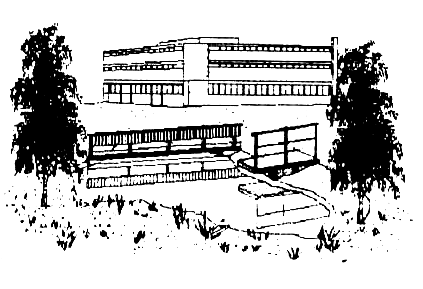 der Schule am Ried e. V.60388 Frankfurt am Main / Bergen-EnkheimAnmeldung und Ermächtigung zum Einzug von Forderungen durch LastschriftenSPORT               MUSIK               NaWiName und Anschrift des Zahlungsempfängers                         Name und Anschrift des KontoinhabersVerein der Freunde und Förderer 		________________________________________der Schule am Ried e.V.				Kontoinhaber/NameSchwerpunkt					________________________________________Kto.: 600 1120 580/ IBAN DE37 5019 0000 6001 1205 80        StraßeBLZ:  501 900 00/BIG FFVBDEFF                                      ________________________________________Frankfurter Volksbank	Wohnort________________________________________Telefon-Nr. (bitte unbedingt angeben!)________________________________________E-MailHiermit erklären(n) ich/wir den Aufnahmewunsch für unser Kind in eine „Schwerpunktgruppe“ Klasse 5/6 der Schule am Ried.Name, Vorname und Geburtsdatum des Kindes:   _________________________________________Aufgenommen ab dem Schuljahr 2019/20 im Schulzweig (bitte ankreuzen):      Gymnasialzweig                                      Realschulzweig                               HauptschulzweigSollte eine Aufnahme in die gewünschte Gruppe aufgrund der begrenzten Anzahl an Plätzen nicht erfolgen können, so erhalten Sie die Möglichkeit, einen anderen Schwerpunkt für Ihr Kind zu wählen. Hierzu bitte unbedingt eine Telefonnummer und - sofern vorhanden - eine Email-Adresse angeben.Frist für die Anmeldung: bis Donnerstag, 13.06.2019 (Eingang des Originals in der Schule)Hiermit ermächtige(n) ich/wir den Verein der Freunde und Förderer widerruflich, im Falle der Aufnahme in den von mir/uns gewünschten Schwerpunkt, die von mir/uns zu entrichtenden Zahlungen bei Fälligkeit für 24 Monate zu Lasten meines / unseres nachstehend genannten Kontos durch Lastschrift einzuziehen*.*Die Einzugsermächtigung gilt nur für den Fall der Aufnahme in einen Schwerpunkt. Ansonsten ist sie gegenstandslos.Für die Einzugsermächtigung bitte IBAN und BIC-Nr. angeben!Name des kontoführenden Kreditinstituts: Wenn mein/unser Konto die erforderliche Deckung nicht aufweist, besteht seitens des kontoführenden Kreditinstituts keine Verpflichtung zur Einlösung, außerdem sind Änderungen der Bankverbindung umgehend mitzuteilen. Die daraus entstehenden Kosten sind vom Kontoinhaber zu tragen. Teileinlösungen werden im Lastschriftverfahren vorgenommen. Im Rahmen dieser Vereinbarung ist die Mitgliedschaft in den Vereinen der Freunde und Förderer der Schule am Ried und im Falle der Aufnahme in den Musikschwerpunkt der Stadtkapelle Bergen-Enkheim beinhaltet und erlischt automatisch nach Ablauf der 2 Jahre in der Schwerpunktgruppe. Die kostenlose Mitgliedschaft in den genannten Vereinen ist Teil dieser Vereinbarung.…………………………………………………………………………..                 Frankfurt, den …………………………………                                                                                                 Unterschrift(en)							           Schwerpunktgruppe „Sport"  (mtl. € 15,00)           Schwerpunktgruppe „Musik" (mtl. € 15,00)           Schwerpunktgruppe „NaWi"  (mtl. € 15,00)